Анонс мероприятий Детской сельской библиотеки-филиала№2 на февраль   2020 года.  06.02.2020г. 10-30 ч. – библиодесант «Вы еще не читаете? Тогда мы идем к вам»                                0+                              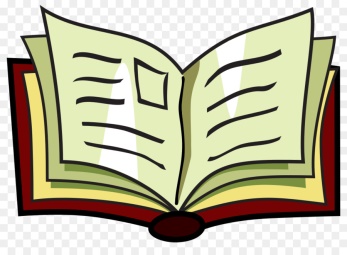  12.02.202020г. 13-00ч.-  экологические занятия «В гости к Экознайке».         12+                                              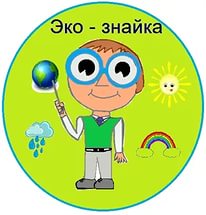 20.02.2020г. 13-00ч.– литературно – игровой час «К службе в армии готов?» - ко дню Защитника Отечества.             12+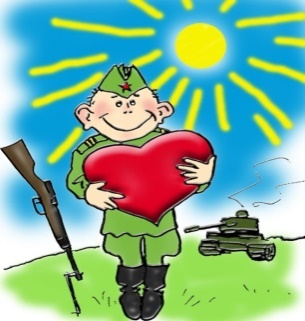   21.02.2020г. 13-00ч. – познавательный час « Великий, могучий русский язык» к Международному дню родного языка.                                                                                                  6+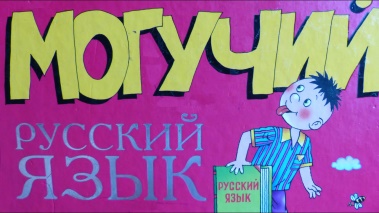 27.02.2020г. 13-00ч. – игротека «Дружно мы читаем, весело играем»    6+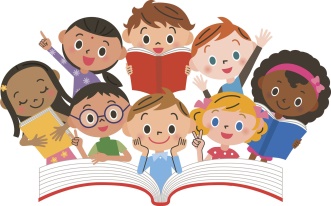 